ФИО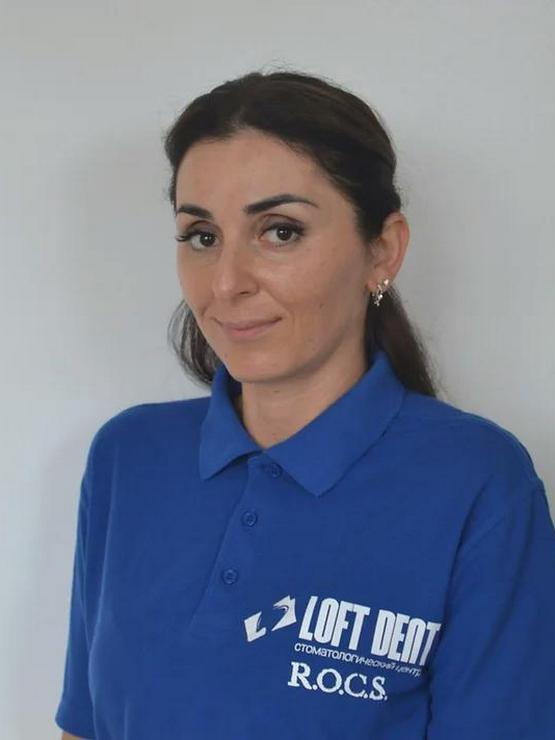 Геворкян ВарсеникаМеружановнаСПЕЦИАЛЬНОСТЬ Зубной врачОБРАЗОВАНИЕ ФГОУ СПО «Калининградский медицинскийколледж», 2007г.Специальность – Стоматология.Квалификация – Зубной врач.Повышение квалификации в ФГАО УВО«Балтийский Федеральный Университет им.Иммануила Канта», 2019г.«Стоматологическая помощь населению».ФГАОУ ВО «Балтийский федеральныйуниверситет им. Иммануила Канта»,Срок действия до 13.03.2024Специальность «Стоматология».